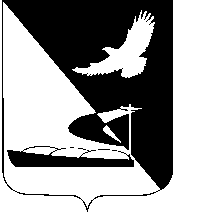 АДМИНИСТРАЦИЯ МУНИЦИПАЛЬНОГО ОБРАЗОВАНИЯ«АХТУБИНСКИЙ РАЙОН»ПОСТАНОВЛЕНИЕ07.03.2017          						                                         № 106Об утверждении порядка подачи заявления муниципального служащего администрации муниципального образования «Ахтубинский район» о невозможности по объективным причинам представить сведения о доходах, об имуществе и обязательствах имущественного характера своих супруги (супруга)  и несовершеннолетних детейВ соответствии с частью 2 статьи 11 Федерального закона от 02.03.2007 № 25-ФЗ «О муниципальной службе в Российской Федерации», Федеральным законом от 25.12.2008 № 273-ФЗ «О противодействии коррупции», руководствуясь Уставом муниципального образования «Ахтубинский  район»: 	1. Утвердить Порядок подачи заявления муниципального служащего администрации муниципального образования «Ахтубинский район» о невозможности по объективным причинам представить сведения о доходах, об имуществе и обязательствах имущественного характера своих супруги (супруга)  и несовершеннолетних детей, согласно приложению к настоящему постановлению.	2. Определить, что настоящее постановление распространяется на лиц, замещающих должности муниципальной службы в администрации муниципального образования «Ахтубинский район», в ее отраслевых (функциональных) органах с правами юридического лица.  3. Заведующему сектором по кадровым вопросам управления по правовым и кадровым вопросам  (Богатова О.В.) ознакомить муниципальных служащих администрации муниципального образования «Ахтубинский район» с настоящим постановлением.4. Контроль за выполнением настоящего постановления оставляю за собой.Глава муниципального образования		                            В.А. ВедищевУтвержденпостановлением администрацииМО «Ахтубинский район» от 07.03.2017 № 106ПОРЯДОКподачи заявления муниципального служащего администрации муниципального образования «Ахтубинский район»о невозможности по объективным причинам представить сведения о доходах,об имуществе и обязательствах имущественного характера своих супруги (супруга) и несовершеннолетних детей1. Настоящий Порядок подачи заявления муниципального служащего администрации муниципального образования «Ахтубинский район» (далее - администрация) о невозможности по объективным причинам представить сведения о доходах, об имуществе и обязательствах имущественного характера своих супруги (супруга) и несовершеннолетних детей (далее - Порядок) устанавливает правила подачи в Комиссию по соблюдению требований к служебному поведению муниципальных служащих администрации муниципального образования «Ахтубинский район» и урегулированию конфликта интересов (далее - Комиссия) заявлений муниципальными служащими администрации муниципального образования «Ахтубинский район» (далее - муниципальные служащие) о невозможности по объективным причинам представить сведения о доходах, об имуществе и обязательствах имущественного характера своих супруги (супруга) и несовершеннолетних детей (далее - заявление).2. Муниципальный служащий при наличии объективных причин, не позволяющих представить сведения о доходах, об имуществе и обязательствах имущественного характера своих супруги (супруга) и несовершеннолетних детей, направляет через помощника главы администрации по взаимодействию с общественностью, СМИ и взаимодействию с силовыми структурами, исполняющему функции секретаря Комиссии, соответствующее заявление по форме, согласно приложению № 1 к настоящему Порядку.К заявлению прилагаются материалы, подтверждающие невозможность представления сведений о доходах, об имуществе и обязательствах имущественного характера своих супруги (супруга) и несовершеннолетних детей (при наличии).3. Поступившее заявление регистрируется помощником главы администрации по взаимодействию с общественностью, СМИ и взаимодействию с силовыми структурами, исполняющим функции секретаря Комиссии, в «Журнале регистрации заявлений муниципальных служащих администрации муниципального образования «Ахтубинский район» о невозможности по объективным причинам представить сведения о доходах, об имуществе и обязательствах имущественного характера своих супруги (супруга) и несовершеннолетних детей» по форме, согласно приложению           № 2 к настоящему Порядку.4. Зарегистрированные заявления в течение одного рабочего дня со дня регистрации направляется в Комиссию для рассмотрения в соответствии с утвержденным Положением о данной Комиссии.5. Комиссия обязана рассмотреть письменное заявление гражданина в течение семи рабочих дней со дня поступления указанного обращения и о принятом решении направить гражданину письменное уведомление в течение одного рабочего дня и (или) уведомить его устно в течение трех рабочих дней.6. Решение Комиссии, действия (бездействие) Комиссии могут быть обжалованы гражданином, замещавшим должность муниципальной службы в администрации, в соответствии с действующим законодательством Российской Федерации.Верно:Приложение № 1 к порядку подачи заявления муниципального служащего администрации муниципального образования «Ахтубинский район»о невозможности по объективным причинам представить сведения о доходах,об имуществе и обязательствах имущественного характера своих супруги (супруга) и несовершеннолетних детей, утвержденномупостановлением администрациимуниципального образования«Ахтубинский район»от __________________   №_______Председателю Комиссию по соблюдению требований к служебному поведению муниципальных служащих администрации муниципального образования «Ахтубинский район» и урегулированию конфликта интересовот _________________________________                   (Ф.И.О. муниципального служащего)____________________________________________________________________________________________________________                                                                                                                                                        (наименование должности муниципальной службы)ЗАЯВЛЕНИЕо невозможности по объективным причинам представитьсведения о доходах, об имуществе и обязательствахимущественного характера своих супруги (супруга)и несовершеннолетних детей  Я, __________________________________________________________________________,(Ф.И.О. муниципального служащего)Замещающий (ая)  должность муниципальной службы в администрации муниципального образования «Ахтубинский район»  ___________________________________________________________________________________________________________________________,(наименование должности)сообщаю о невозможности представить сведения (или представить сведения  не в полном объеме) о доходах, об имуществе и  обязательствах  имущественного характера   своих   супруги   (супруга)   и (или) несовершеннолетних детей__________________________________________________________________________________________________________________________________________________________(Ф.И.О. супруги (супруга) и несовершеннолетних детей)за ______________________________, по следующим причинам ______________________                                 (указать период)__________________________________________________________________________________________________________________________________________________________(указать причины, по которым невозможно представить сведения о доходах, об имуществе и обязательствах имущественного характера своих супруги (супруга) и несовершеннолетних детей)_____________________________________________________________________________    К заявлению прилагаю следующие  документы,  подтверждающие  изложенную информацию:1. ___________________________________________________________________________2. ___________________________________________________________________________3. ___________________________________________________________________________    Прошу   признать   причины  непредставления мною в справке необходимых сведений в полном объеме объективными и уважительными."____"___________20___ г.                                         __________________________________                                                                                                                                                       (подпись муниципального служащего)    Заявление   зарегистрировано   в    Журнале    регистрации   заявлений муниципальных   служащих  администрации   муниципального образования «Ахтубинский район»  оневозможности  по  объективным причинам представить сведения о доходах, об имуществе   и   обязательствах   имущественного   характера  своих супруги (супруга) и несовершеннолетних детей«___» _______ 20___ г. №_____                             ____________________________________                                                                                            (подпись, Ф.И.О., должность ответственного лица)Приложение № 2 к порядку подачи заявления муниципального служащего администрации муниципального образования «Ахтубинский район»о невозможности по объективным причинам представить сведения о доходах,об имуществе и обязательствах имущественного характера своих супруги (супруга) и несовершеннолетних детей, утвержденномупостановлением администрациимуниципального образования«Ахтубинский район»от __________________   №___________Журнал регистрации заявлений муниципальных служащих Администрации муниципального образования «Ахтубинский район» о невозможности по объективным причинам представить сведения о доходах, об имуществе и обязательствах имущественного характера своих супруги (супруга) и несовершеннолетних детей №п/пФ.И.О.муници-пальногослужащего,подавшегозаявлениеДатарегис-трациизаявленияФ.И.О.муници-пальногослужащего,принявшегозаявлениеПодписьмуници-пальногослужащего,принявшегозаявлениеДатапередачизаявленияв КомиссиюРезультатрассмотрениязаявления(с указаниемдаты иномерапротокола)